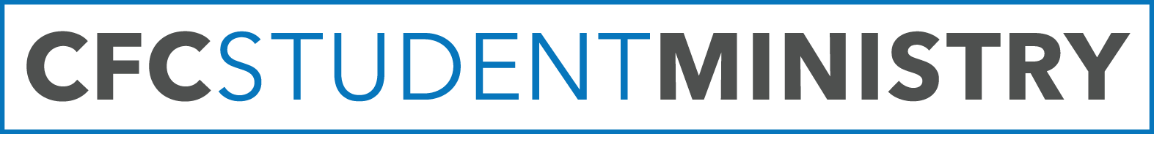 Ways for Parents to get involved: Please pray for the ministry.  The leadership team of staff & volunteers, the students themselves, and that the activities held may be fruitful.Volunteer to provide food/snacks at Transform events.  The following links will be emailed out this week. They will also be posted on cfc’s student ministry page.Senior High:  volunteersignup.org/MF7YDJunior High: volunteersignup.org/4WM7TBe a host family for Connect weekend 2021.  This is happening in just a few weeks, October 30th – 31st.  The majority of activities will be held at CFC, with an afternoon outing off campus around Lancaster county.  The request of a host family would be to provide a place for one of the small group units (approximately 5-8 students + 2 leaders) to crash for Saturday night & if able, provide breakfast in the morning.Ways for Parents to get involved: Please pray for the ministry.  The leadership team of staff & volunteers, the students themselves, and that the activities held may be fruitful.Volunteer to provide food/snacks at Transform events.  The following links will be emailed out this week. They will also be posted on cfc’s student ministry page.Senior High:  volunteersignup.org/MF7YDJunior High: volunteersignup.org/4WM7TBe a host family for Connect weekend 2021.  This is happening in just a few weeks, October 30th – 31st.  The majority of activities will be held at CFC, with an afternoon outing off campus around Lancaster county.  The request of a host family would be to provide a place for one of the small group units (approximately 5-8 students + 2 leaders) to crash for Saturday night & if able, provide breakfast in the morning.